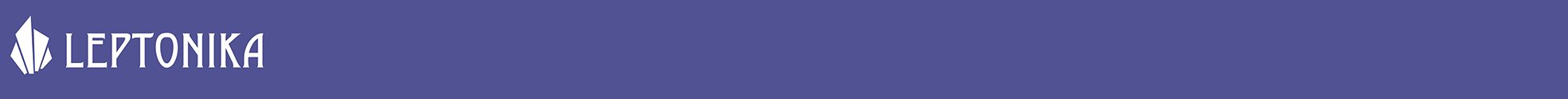 LED-карнизы для скрытой подсветкиLED-карнизы для скрытой подсветкиKC 301KC 301 LED Карниз с гладким профилем3 009,00KC 302KC 302 LED Карниз с гладким профилем3 671,00KC 303KC 303 LED Карниз с гладким профилем3 075,00KC 304KC 304 LED Карниз с гладким профилем3 412,00KC 305KC 305 LED Карниз с гладким профилем4 952,00KC 306KC 306 LED Карниз с гладким профилем3 609,00KC 307KC 307 LED Карниз с гладким профилем5 558,00KC 308KC 308 LED Карниз с гладким профилем4 078,00LED-молдинги для скрытой подсветкиLED-молдинги для скрытой подсветкиMC 301MC 301 LED Молдинг с гладким профилем1 551,00MC 302MC 302 LED Молдинг с гладким профилем1 712,00MC 303MC 303 LED Молдинг с гладким профилем1 835,00MC 304MC 304 LED Молдинг с гладким профилем1 983,00MC 305MC 305 LED Молдинг с гладким профилем2 142,00MC 306MC 306 LED Молдинг с гладким профилем2 368,00MC 307MC 307 LED Молдинг с гладким профилем2 740,00MC 308MC 308 LED Молдинг с гладким профилем2 806,00MC 309MC 309 LED Молдинг с гладким профилем2 846,00БоссажиBC 101BC 101 Боссаж768,00BC 102BC 102 Боссаж906,00ПодоконникиDC 101DC 101 Подоконник1 581,00DC 102DC 102 Подоконник1 372,00DC 103DC 103 Подоконник1 591,00DC 104DC 104 Подоконник1 637,00DC 105DC 105 Подоконник1 900,00DC 106DC 106 Подоконник2 000,00DC 107DC 107 Подоконник2 484,00DC 108DC 108 Подоконник1 804,00DC 109DC 109 Подоконник3 161,00DC 110DC 110 Подоконник2 642,00DC 111DC 111 Подоконник2 222,00DC 112DC 112 Подоконник2 024,00DC 113DC 113 Подоконник2 284,00DC 114DC 114 Подоконник2 244,00DC 115DC 115 Подоконник3 235,00DC 116DC 116 Подоконник3 190,00DC 117DC 117 Подоконник4 034,00DC 118DC 118 Подоконник3 265,00DC 119DC 119 Подоконник4 674,00ЗамкиZC 101ZC 101 Замок941,00ZC 102ZC 102 Замок1 246,00ZC 103ZC 103 Замок1 141,00ZC 104ZC 104 Замок1 834,00ZC 105ZC 105 Замок1 722,00КарнизыKC 101KC 101 Карниз с гладким профилем2 019,00KC 102KC 102 Карниз с гладким профилем2 435,00KC 103KC 103 Карниз с гладким профилем2 762,00KC 104KC 104 Карниз с гладким профилем2 096,00KC 105KC 105 Карниз с гладким профилем3 031,00KC 106KC 106 Карниз с гладким профилем2 643,00KC 107KC 107 Карниз с гладким профилем2 614,00KC 108KC 108 Карниз с гладким профилем3 316,00KC 109KC 109 Карниз с гладким профилем1 782,00KC 110KC 110 Карниз с гладким профилем2 090,00KC 111KC 111 Карниз с гладким профилем2 147,00KC 112KC 112 Карниз с гладким профилем2 211,00KC 113KC 113 Карниз с гладким профилем2 147,00KC 114KC 114 Карниз с гладким профилем2 324,00KC 115KC 115 Карниз с гладким профилем2 339,00KC 116KC 116 Карниз с гладким профилем2 784,00KC 117KC 117 Карниз с гладким профилем3 661,00KC 118KC 118 Карниз с гладким профилем2 797,00KC 119KC 119 Карниз с гладким профилем3 181,00KC 120KC 120 Карниз с гладким профилем3 543,00KC 121KC 121 Карниз с гладким профилем4 185,00KC 122KC 122 Карниз с гладким профилем4 185,00KC 123KC 123 Карниз с гладким профилем3 787,00KC 124KC 124 Карниз с гладким профилем2 942,00KC 125KC 125 Карниз с гладким профилем2 635,00KC 126KC 126 Карниз с гладким профилем3 984,00KC 127KC 127 Карниз с гладким профилем4 953,00KC 128KC 128 Карниз с гладким профилем3 007,00KC 129KC 129 Карниз с гладким профилем3 309,00KC 130KC 130 Карниз с гладким профилем4 590,00KC 131KC 131 Карниз с гладким профилем5 279,00KC 132KC 132 Карниз с гладким профилем5 513,00KC 133KC 133 Карниз с гладким профилем4 424,00KC 134KC 134 Карниз с гладким профилем8 651,00KC 135KC 135 Карниз с гладким профилем2 845,00KC 136KC 136 Карниз с гладким профилем2 640,00KC 137KC 137 Карниз с гладким профилем2 940,00KC 138KC 138 Карниз с гладким профилем2 801,00KC 139KC 139 Карниз с гладким профилем2 902,00KC 140KC 140 Карниз с гладким профилем3 046,00KC 141KC 141 Карниз с гладким профилем3 132,00МолдингиMC 101MC 101 Молдинг с гладким профилем738,00MC 102MC 102 Молдинг с гладким профилем1 097,00MC 103MC 103 Молдинг с гладким профилем746,00MC 104MC 104 Молдинг с гладким профилем944,00MC 105MC 105 Молдинг с гладким профилем1 076,00MC 106MC 106 Молдинг с гладким профилем821,00MC 107MC 107 Молдинг с гладким профилем832,00MC 108MC 108 Молдинг с гладким профилем1 211,00MC 109MC 109 Молдинг с гладким профилем1 003,00MC 110MC 110 Молдинг с гладким профилем995,00MC 111MC 111 Молдинг с гладким профилем819,00MC 112MC 112 Молдинг с гладким профилем934,00MC 113MC 113 Молдинг с гладким профилем1 084,00MC 114MC 114 Молдинг с гладким профилем1 038,00MC 115MC 115 Молдинг с гладким профилем1 132,00MC 116MC 116 Молдинг с гладким профилем1 132,00MC 117MC 117 Молдинг с гладким профилем1 302,00MC 118MC 118 Молдинг с гладким профилем1 170,00MC 119MC 119 Молдинг с гладким профилем1 250,00MC 120MC 120 Молдинг с гладким профилем1 180,00MC 121MC 121 Молдинг с гладким профилем1 579,00MC 122MC 122 Молдинг с гладким профилем1 096,00MC 123MC 123 Молдинг с гладким профилем1 190,00MC 124MC 124 Молдинг с гладким профилем1 353,00MC 125MC 125 Молдинг с гладким профилем1 321,00MC 126MC 126 Молдинг с гладким профилем1 112,00MC 127MC 127 Молдинг с гладким профилем1 339,00MC 128MC 128 Молдинг с гладким профилем1 535,00MC 129MC 129 Молдинг с гладким профилем1 384,00MC 130MC 130 Молдинг с гладким профилем1 485,00MC 131MC 131 Молдинг с гладким профилем1 821,00MC 132MC 132 Молдинг с гладким профилем1 475,00MC 133MC 133 Молдинг с гладким профилем1 699,00MC 134MC 134 Молдинг с гладким профилем1 557,00MC 135MC 135 Молдинг с гладким профилем1 495,00MC 136MC 136 Молдинг с гладким профилем1 864,00MC 137MC 137 Молдинг с гладким профилем1 597,00MC 138MC 138 Молдинг с гладким профилем2 068,00MC 139MC 139 Молдинг с гладким профилем1 780,00MC 140MC 140 Молдинг с гладким профилем2 395,00MC 141MC 141 Молдинг с гладким профилем2 293,00MC 142MC 142 Молдинг с гладким профилем2 938,00MC 143MC 143 Молдинг с гладким профилем2 209,00MC 144MC 144 Молдинг с гладким профилем847,00MC 145MC 145 Молдинг с гладким профилем1 121,00MC 146MC 146 Молдинг с гладким профилем1 670,00MC 147MC 147 Молдинг с гладким профилем522,00MC 148MC 148 Молдинг с гладким профилем698,00MC 149MC 149 Молдинг с гладким профилем978,00MC 150MC 150 Молдинг с гладким профилем1 074,00MC 151MC 151 Молдинг с гладким профилем1 074,00MC 152MC 152 Молдинг с гладким профилем1 235,00MC 153MC 153 Молдинг с гладким профилем1 418,00MC 154MC 154 Молдинг с гладким профилем1 189,00MC 155MC 155 Молдинг с гладким профилем1 402,00MC 156MC 156 Молдинг с гладким профилем1 349,00MC 157MC 157 Молдинг с гладким профилем1 390,00MC 158MC 158 Молдинг с гладким профилем1 404,00MC 159MC 159 Молдинг с гладким профилем1 576,00MC 160MC 160 Молдинг с гладким профилем1 679,00MC 161MC 161 Молдинг с гладким профилем1 628,00MC 162MC 162 Молдинг с гладким профилем1 470,00MC 163MC 163 Молдинг с гладким профилем1 432,00MC 164MC 164 Молдинг с гладким профилем1 443,00MC 165MC 165 Молдинг с гладким профилем1 555,00MC 166MC 166 Молдинг с гладким профилем1 635,00MC 167MC 167 Молдинг с гладким профилем1 687,00MC 168MC 168 Молдинг с гладким профилем1 882,00MC 169MC 169 Молдинг с гладким профилем2 523,00MC 170MC 170 Молдинг с гладким профилем3 460,00ПанелиHC 101-30HC 101-30 (панель) Накладка2 483,00HC 101-50HC 101-50 (панель) Накладка2 935,00HC 102-30HC 102-30 (панель) Накладка2 483,00HC 102-50HC 102-50 (панель) Накладка2 935,00HC 103-30HC 103-30 (панель) Накладка2 483,00HC 103-50HC 103-50 (панель) Накладка2 991,00HC 104-30HC 104-30 (панель) Накладка2 604,00HC 104-50HC 104-50 (панель) Накладка2 935,00УглыHC 201HC 201 (внутренний) Угол1 373,00HC 202HC 202 (наружный) Угол1 425,00ПилястрыPC 101PC 101 тело Пилястра2 817,00PC 102PC 102 тело Пилястра3 456,00PC 103PC 103 тело Пилястра4 674,00PC 104PC 104 база Пилястра1 174,00PC 105PC 105 база Пилястра1 611,00PC 106PC 106 база Пилястра2 002,00PC 107PC 107 капитель Пилястра1 421,00PC 108PC 108 капитель Пилястра1 763,00PC 109PC 109 капитель Пилястра2 019,00PC 110PC 110 капитель Пилястра1 816,00PC 111PC 111 капитель Пилястра2 138,00PC 112PC 112 капитель Пилястра3 014,00Колонны и полуколонныКолонны и полуколонныLC 101-1LC 101-1 (капитель) Колонна2 218,00LC 101-2 FullLC 101-2 (тело) Колонна6 896,00LC 101-3LC 101-3 (база) Колонна2 111,00LC 101-21 FullLC 101-21 (тело) Колонна8 503,00LC 101-21 HalfLC 101-21 (тело) Полуколонна4 252,00LC 102-1LC 102-1 (капитель) Колонна2 609,00LC 102-2 FullLC 102-2 (тело) Колонна8 889,00LC 102-21 FullLC 102-21 (тело) Колонна15 255,00LC 102-21 HalfLC 102-21 (тело) Полуколонна5 340,00LC 102-3LC 102-3 (база) Колонна2 551,00LC 103-1LC 103-1 (капитель) Колонна3 041,00LC 103-2 HalfLC 103-2 (тело) Полуколонна6 997,00LC 103-2 FullLC 103-2 (тело) Колонна13 994,00LC 103-21 FullLC 103-21 (тело) Колонна15 967,00LC 103-21 HalfLC 103-21 (тело) Полуколонна7 984,00LC 103-3LC 103-3 (база) Колонна2 819,00LC 104-21 FullLC 104-21 (тело) Колонна8 800,00LC 104-21 HalfLC 104-21 (тело) Полуколонна4 348,00LC 105-21 FullLC 105-21 (тело) Колонна10 679,00LC 105-21 HalfLC 105-21 (тело) Полуколонна5 340,00LC 106-21 FullLC 106-21 (тело) Колонна15 967,00LC 106-21 HalfLC 106-21 (тело) Полуколонна7 984,00LC 107-21 FullLC 107-21 (тело) Колонна8 800,00LC 108-21 FullLC 108-21 (тело) Колонна10 679,00LC 109-21 FullLC 109-21 (тело) Колонна15 967,00LC 110-21 FullLC 110-21 (тело) Колонна8 800,00LC 111-21 FullLC 111-21 (тело) Колонна10 679,00LC 112-21 FullLC 112-21 (тело) Колонна15 967,00LC 115-1LC 115-1 (капитель) Колонна2 724,00LC 115-3LC 115-3 (база) Колонна3 184,00LC 116-1LC 116-1 (капитель) Колонна2 835,00LC 117-1LC 117-1 (капитель) Колонна3 861,00LC 118-1LC 118-1 (капитель) Колонна4 484,00ДарМикс (1,5 кг)Реставрационная смесь ДарМикс (1,5 кг)1 220,00ДарМикс (5 кг)Реставрационная смесь ДарМикс (5 кг)3 616,00